Protocol Meldcode en Meldplicht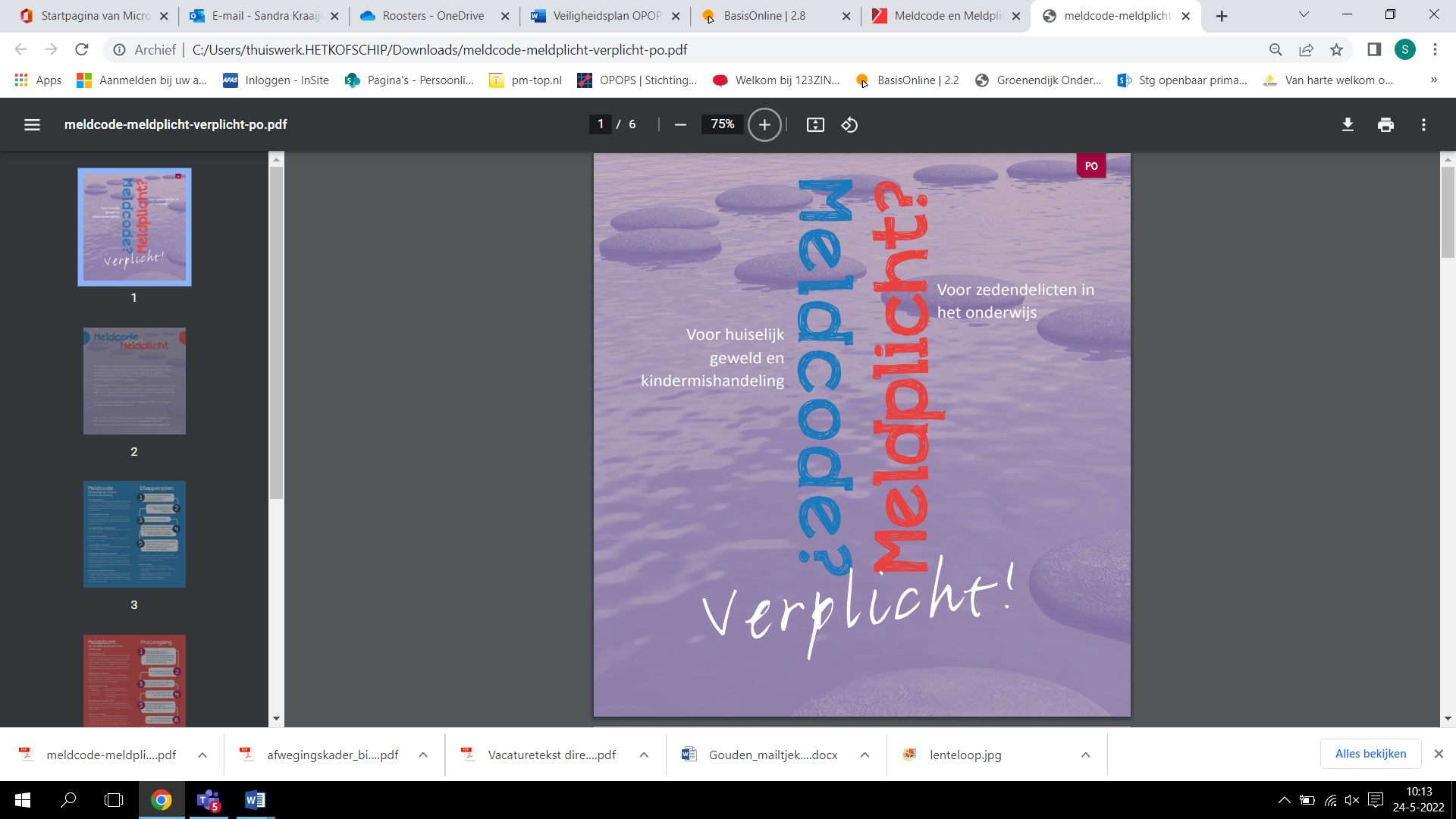 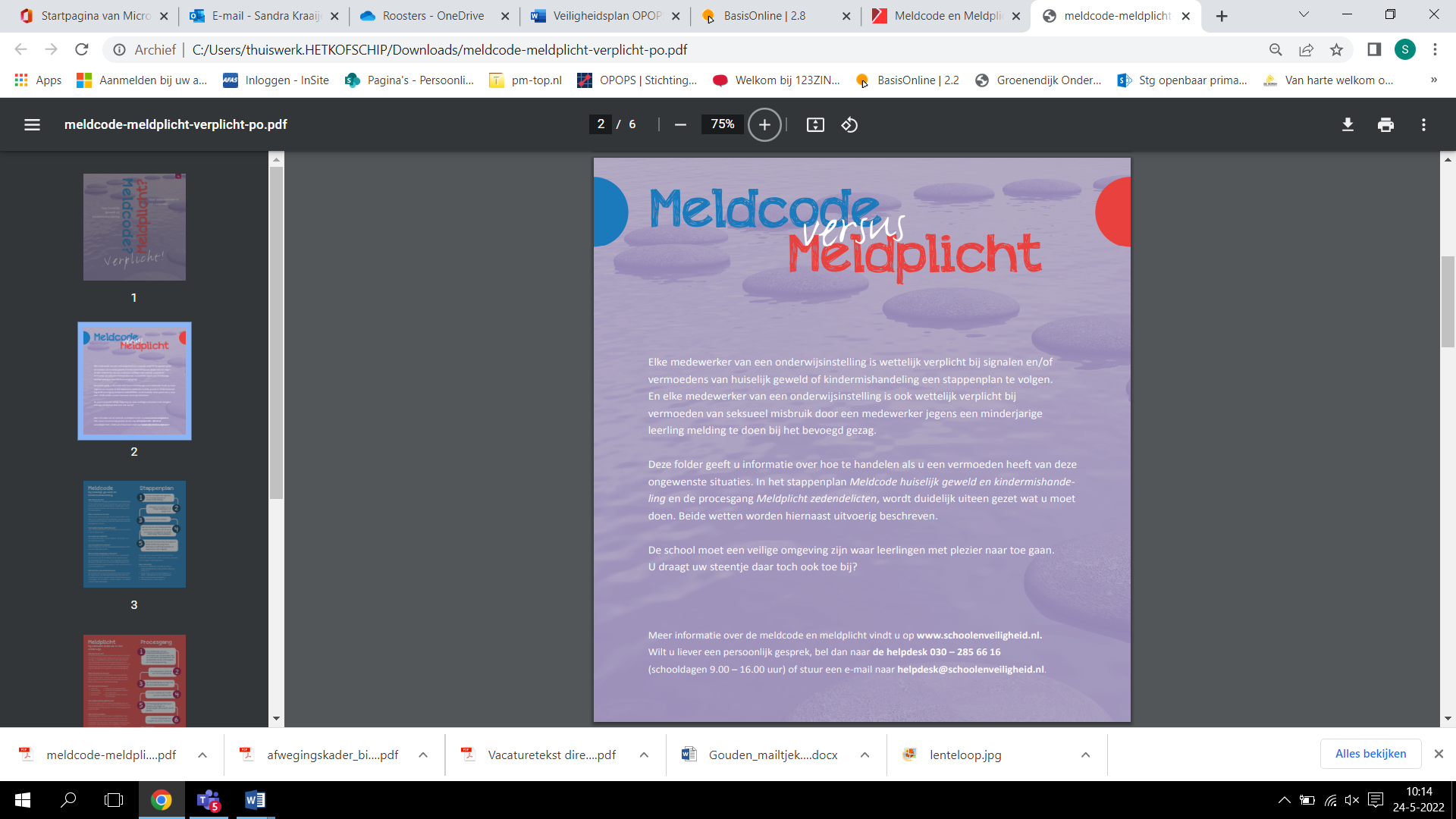 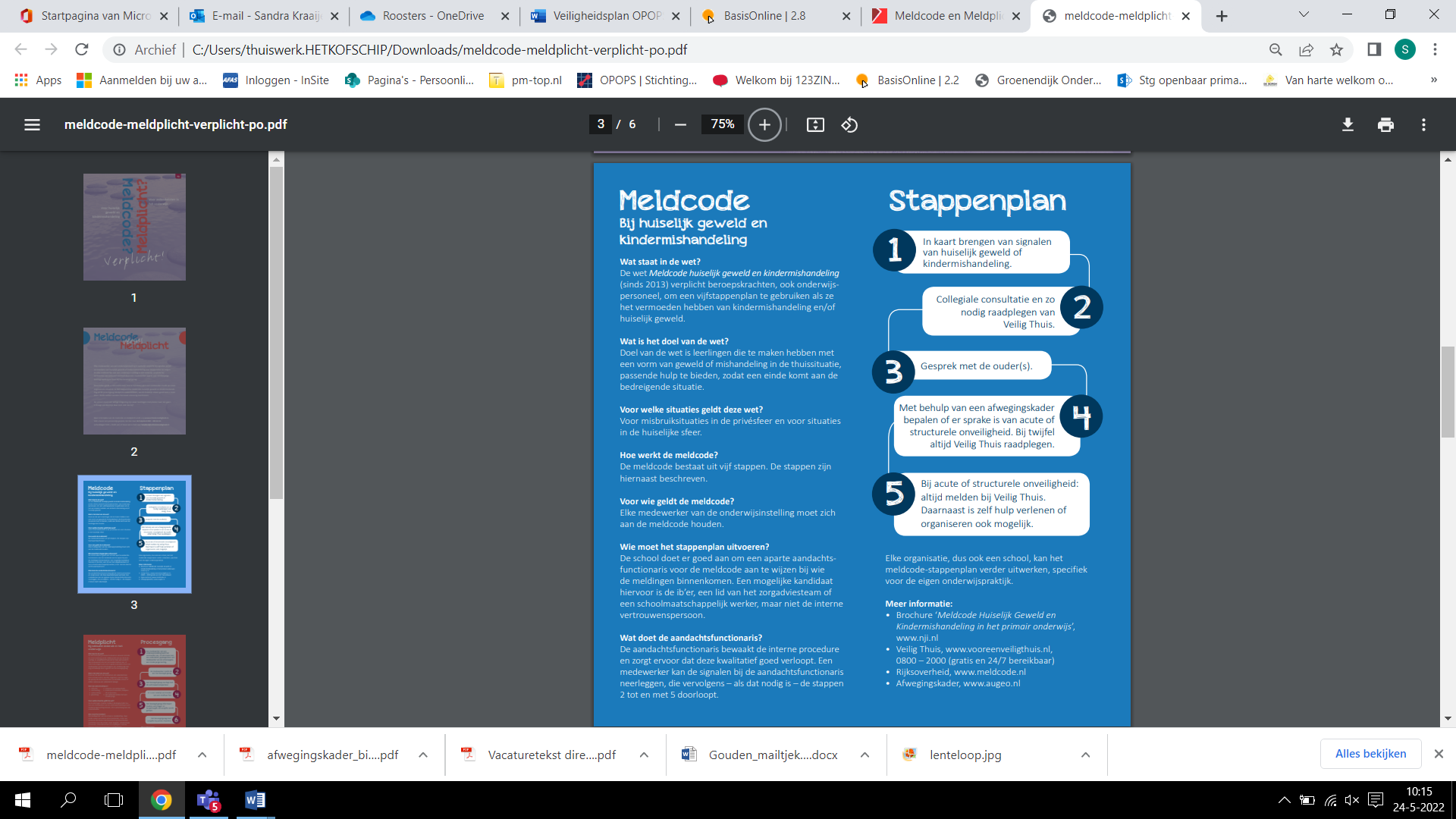 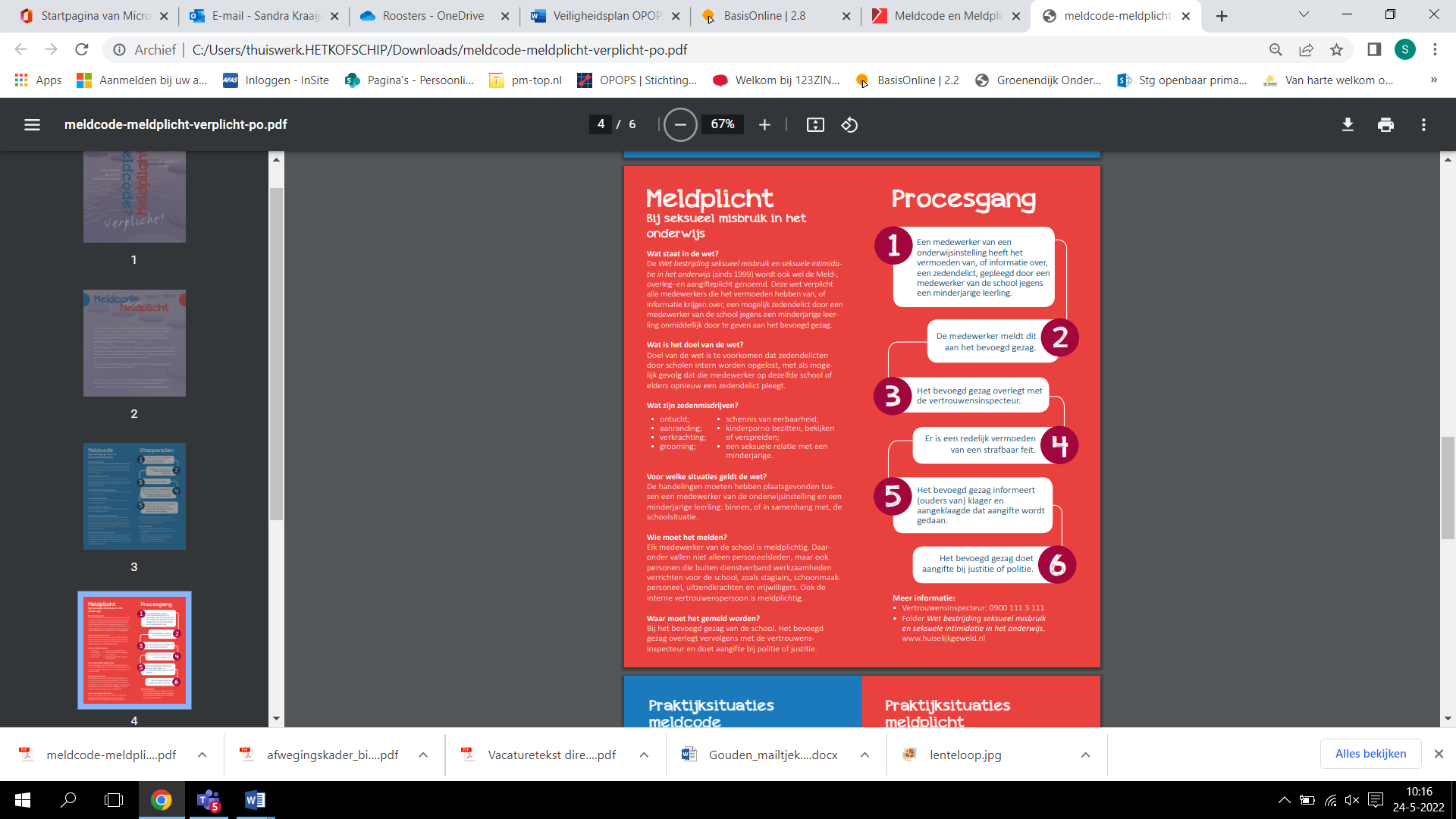 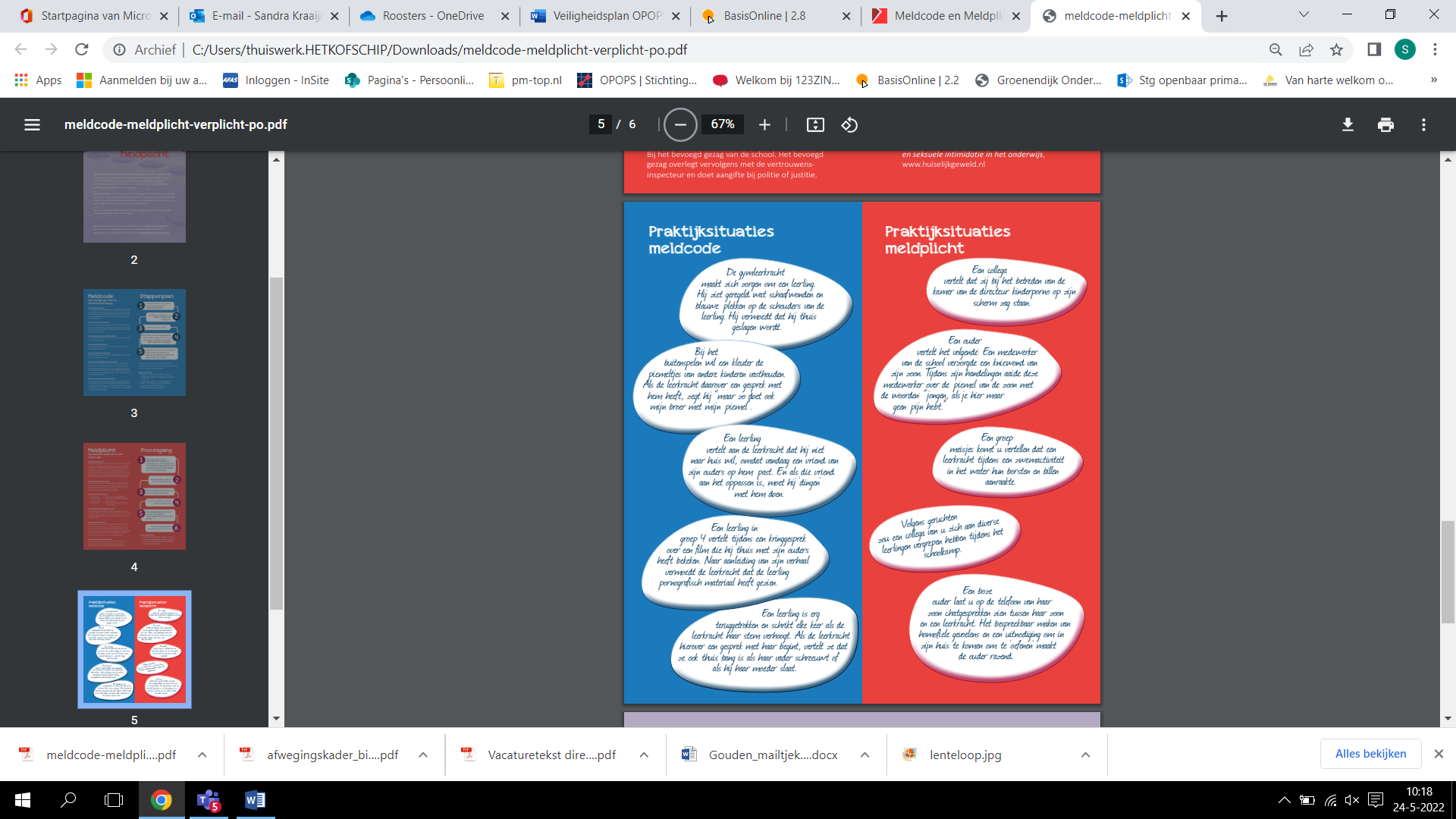 